INDICAÇÃO Nº 4104/2017Sugere ao Poder Executivo Municipal que proceda com a retirada de árvore caída na Rua Bororós S/N em frente ao campo do Mirzinho Daniel no Bairro São Francisco.                   Excelentíssimo Senhor Prefeito Municipal,          Nos termos do Art. 108 do Regimento Interno desta Casa de Leis, dirijo-me a Vossa Excelência para sugerir que proceda com a retirada de árvore caída na Rua Bororós S/N em frente ao campo do Mirzinho Daniel no Bairro São Francisco, neste município.Justificativa:Fomos procurados por moradores e podemos constatar mediante vista “in loco”, uma árvore caiu e está no local da mesma forma, isso gera transtornos para frequentadores do local bem como moradores, pois pode causar algum acidente .Plenário “Dr. Tancredo Neves”, em 27 de Abril de 2017.Cláudio Peressim- Vereador -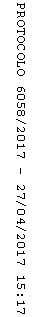 